GIRASOLES II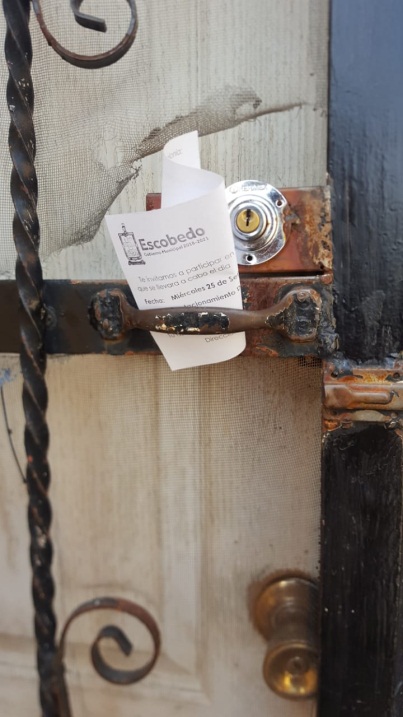 